 Памятка для отъезжающих в лагерьПодписанный конверт:1.1. Медицинская справка для отъезжающих в лагерь (ф.079 у) со всеми прививками, в т.ч. КОРЬ обязательно!!! И об отсутствии педикулеза.1.2. Справка об отсутствии контакта с инфекционными заболеваниями (не ранее, чем за 3 дня до заезда).1.3. Анализы на яйце глист и энтеробиоз (до 10 лет).1.4. Страховой полис (копия с 2-х сторон)1.5. Договор с пансионатом1.6. Свидетельство о рождении/паспорт (копия страницы с фото и пропиской)1.7. Копия паспорта одного из родителей или законного представителя1.8. Сведения о ребенке (информация об индивидуальных особенностях поведения, питания, заболеваниях) - подробный текст и контактные телефоны родителей.Одежда: (вся одежда должна быть подписана):Нижнее белье (трусы, майки, носки – много!!!)Шорты (2 пары)Кепка (2-3)Спортивные тренировочные (трикотаж) – 2 парыФутболки для тренировок (3 шт.)Одежда для повседневной носки (футболки, джинсы, шорты, сарафаны, юбки и т.д.)Одежда для праздников и дискотекТеплая кофтаНепромокаемая куртка с капюшоном, теплая кофта, обувь на дождьКроссовки, сандалии, полукеды или степки, тапочкиДля бассейна: резиновая шапочка, большое полотенце, сланцы, плавки /купальник, фен (для девочек обязательно!!!)Добок (форма и пояс для аттестации), оборудование для спарринга, капа, бандажи, прыгалки      Так же обязательно: Чашка и ложка для 5-го питания Спортивная фляжка для питьевой водыИндивидуальный гимнастический коврик (туристический)Средства личной гигиены (зубная паста, щетка, мочалка, шампунь, гель для душа, мыло для стирки, туалетная бумага)Фумигатор (в розетку) с блоками или жидкостью, спрей или крем от комаров 0,5 кг конфет – для усиления 5–го питанияПо желанию:Книга, альбом и карандаши для рисования, настольные игры, DVD- диск с мультфильмами или детскими фильмами, личный спортивный инвентарь, игрушкаМедикаменты обязательно:Эластичный бинт (2*1,5 м), простой белый бинт (3 шт.), катушечный белый пластырь (широкий)Разогревающая мазь и обезболивающий гель (мазь)По желанию другие лекарства и средства лечения (жаропонижающее, для лечения насморка, горла, от желудочных проблем и т.д. в индивидуальную аптечку и подписатьПротивопоказания для заезда в лагерь:Все заболевания острой и хронической стадии – в период обострения.Все инфекционные заболевания до окончания срока изоляции.Контагиозные заболевания глаз и кожи.Энурез – ночное недержание мочи.Педикулез.Бациллоносительство.Эпилепсия, психические расстройства, девиантное поведение.НЕ РЕКОМЕНДУЕТСЯ: ДАВАТЬ ДЕТЯМ ДОРОГИЕ ВЕЩИ (ЮВЕЛИРНЫЕ УКРАШЕНИЯ, ОДЕЖДУ И ОБУВЬ, ИГРЫ).За утраченные ценные вещи администрация ответственности не несет.Уважаемые родители, напоминаем, что Вам необходимо донести до  Ваших детей, что в лагере  запрещено:ИСПОЛЬЗОВАТЬ СОТОВЫЙ ТЕЛЕФОН (в тренировочное время, во время приема пищи, во время тихого часа и после отбоя). Сотовый телефон сдается по приезду и используется только с разрешения тренерского состава.ИМЕТЬ ДЕНЬГИ, КОЛЯЩЕ-РЕЖУЩИЕ ПРЕДМЕТЫ, ДРУГИЕ ПРЕДМЕТЫ, СПОСОБНЫЕ НАНЕСТИ ФИЗИЧЕСКИЙ И МОРАЛЬНЫЙ ВРЕД ОКРУЖАЮЩИМ.НАРУШАТЬ ДИСЦИПЛИНУ: САМОВОЛЬНО ПОКИДАТЬ ТЕРРИТОРИЮ КОРПУСА, СТОЛОВОЙ, СПОРТИВНОГО ЗАЛА И ДРУГИХ МЕСТ ОБЩЕГО ПОСЕЩЕНИ ЛАГЕРЯ.КУРЕНИЕ, РАСПИТИЕ СПИРНЫХ НАПИТКОВ, УПОТРЕБЛЕНИЕ НАРКОТИЧЕСКИХ ВЕЩЕСТВ. НАРУШЕНИЕ ПРАВИЛ ПРОТИВОПОЖАРНОЙ БЕЗОПАСНОСТИНАНЕСЕНИЕ ФИЗИЧЕСКОГО (ДРАКА) И МОРАЛЬНОГО (СЛОВЕСНЫЕ ОСКОРБЛЕНИЯ, ВЫМОГАТЕЛЬСТВО, ВОРОВСТВО) УЩЕРБА ДРУГИМ ДЕТЯМ, ВОСПИТАТЕЛЯМ, СОТРУДИКАМ ИМУЩЕСТВУ И СОТРУДНИКАМ ЛАГЕРЯ, НАРУШАТЬ РАСПОРЯДОК ДНЯ.5. По всем возникшим вопросам по поводу лагеря, устройства, проживания, питания Ваших детей на время прохождения лагеря, можете обращаться по телефонам:Егоров Максим Витальевич  8 (916) 558-77-80 -  руководитель группы Катиленкова Мария Андреевна 8 (916) 188-75-53 – тренерБелозуб Сергей Евгеньевич 8 (495) 162-09-26 – тренер Трушин Дмитрий Игоревич 8(916)822-94-95 - тренерЛосицкий Игорь Владимирович 8(929)920-13-26 - тренерЧекалов Никита Дмитриевич 8 (916) 354-33-71 – тренер6. СБОР, ОТЪЕЗД и ВОЗВРАЩЕНИЕ: Адрес: 142143, Россия, Московская область, Подольский район, п/о Быково, ОК «Спасатель»Проезд на общественном транспорте                                                                                                                                                           От ст. метро "Южная" (1-ый вагон из центра) автобусы 426, 435, 413 до остановки по требованию "детский лагерь Колосок", далее 300 м пешком.Проезд на автомобилеСхема проезда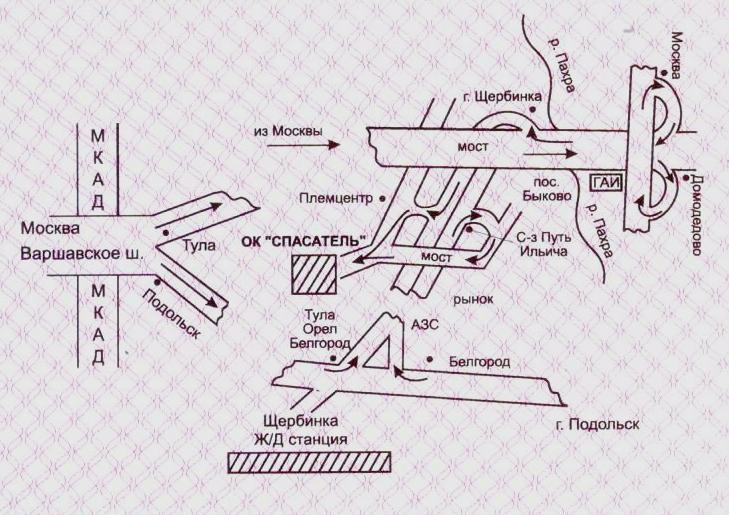 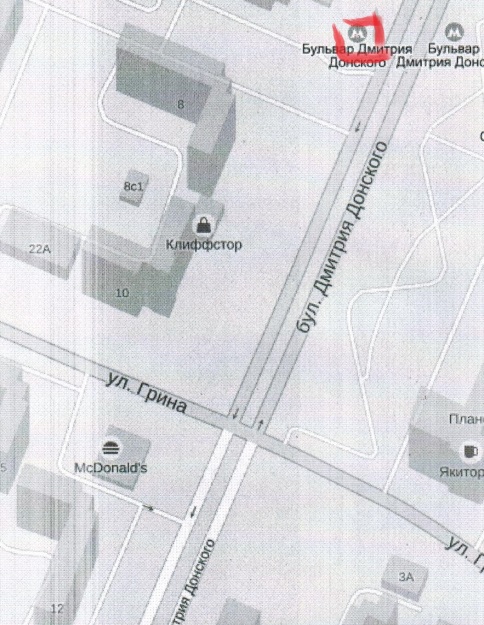 Отъезд 05 августа в 10.00:                                                    м. Б-р Дмитрия Донского, дальний выход из метро "к ресторану МакДональдс",  на улице.Возвращение 20 августа ориентировочно в 11.00: м. Б-р Дмитрия Донского, дальний выход из метро "к ресторану МакДональдс",  на улице.Родительский день суббота 12 августа с 10.00 до 19.00. Убедительная просьба привозить еду в родительский день только в том количестве, в котором ребенок сможет употребить ее при Вас!!! Вся остальная еда будет выброшена!!!) 